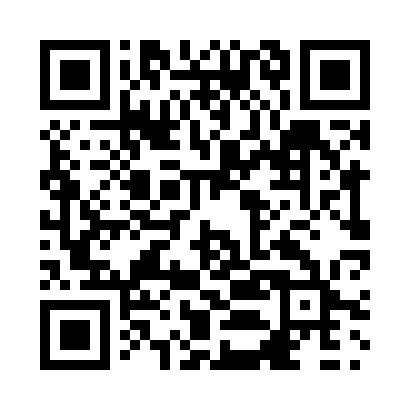 Prayer times for Bateston, Nova Scotia, CanadaWed 1 May 2024 - Fri 31 May 2024High Latitude Method: Angle Based RulePrayer Calculation Method: Islamic Society of North AmericaAsar Calculation Method: HanafiPrayer times provided by https://www.salahtimes.comDateDayFajrSunriseDhuhrAsrMaghribIsha1Wed4:095:4612:575:588:089:462Thu4:075:4412:575:598:109:483Fri4:055:4312:566:008:119:494Sat4:035:4112:566:008:129:515Sun4:005:4012:566:018:139:536Mon3:585:3812:566:028:159:557Tue3:565:3712:566:038:169:578Wed3:555:3612:566:038:179:599Thu3:535:3412:566:048:1810:0110Fri3:515:3312:566:058:2010:0311Sat3:495:3212:566:068:2110:0412Sun3:475:3012:566:068:2210:0613Mon3:455:2912:566:078:2310:0814Tue3:435:2812:566:088:2510:1015Wed3:415:2712:566:098:2610:1216Thu3:395:2612:566:098:2710:1417Fri3:385:2512:566:108:2810:1518Sat3:365:2412:566:118:2910:1719Sun3:345:2212:566:118:3010:1920Mon3:335:2112:566:128:3210:2121Tue3:315:2012:566:138:3310:2322Wed3:295:2012:566:138:3410:2423Thu3:285:1912:566:148:3510:2624Fri3:265:1812:576:148:3610:2825Sat3:255:1712:576:158:3710:2926Sun3:235:1612:576:168:3810:3127Mon3:225:1512:576:168:3910:3328Tue3:215:1512:576:178:4010:3429Wed3:195:1412:576:178:4110:3630Thu3:185:1312:576:188:4210:3731Fri3:175:1312:576:198:4310:39